              ΒΙΟΛΟΓΙΚΗ  ΕΤΑΙΡΕΙΑ  ΚΥΠΡΟΥ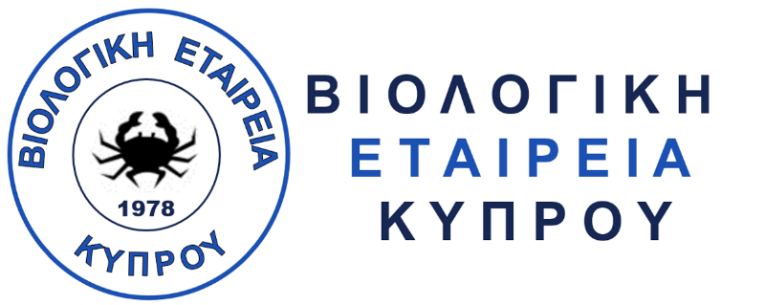                  CYPRUS BIOLOGICAL SOCIETY                       Thali 3, 2020, Strovolos, Nicosia                      Tel.: 99477309, Φαξ: 25335682                      Email.: info@cbs.cy, Web.: https://cbs.cy DESCRIPTION OFDOCTORAL THESIS“Kyriakos Georgiou” Award for Doctoral Biology students NAME OF CANDIDATE:NAME OF SUPERVISOR:TITLE OF DOCTORAL THESIS:UNIVERSITY:SHORT DESCRIPTION (up to 300 words)SCIENTIFIF EXCELLENCE OF DOCTORAL THESIS (up to 100 words)QUALITY OF WRITING. ORGANISATION, PRESENTATION OF DOCTORAL THESIS (up to 100 words)SCIENTIFIC PUBLICATIONS/PRESENTATIONS AT CONGRESSES RELATED TO THE THESIS (up to 100 words)ORIGINALITY AND INNOVATION OF THE DOCTORAL THESIS (up to 100 words)ANY OTHER IMPORTANT INFORMATION (up to 100 words)